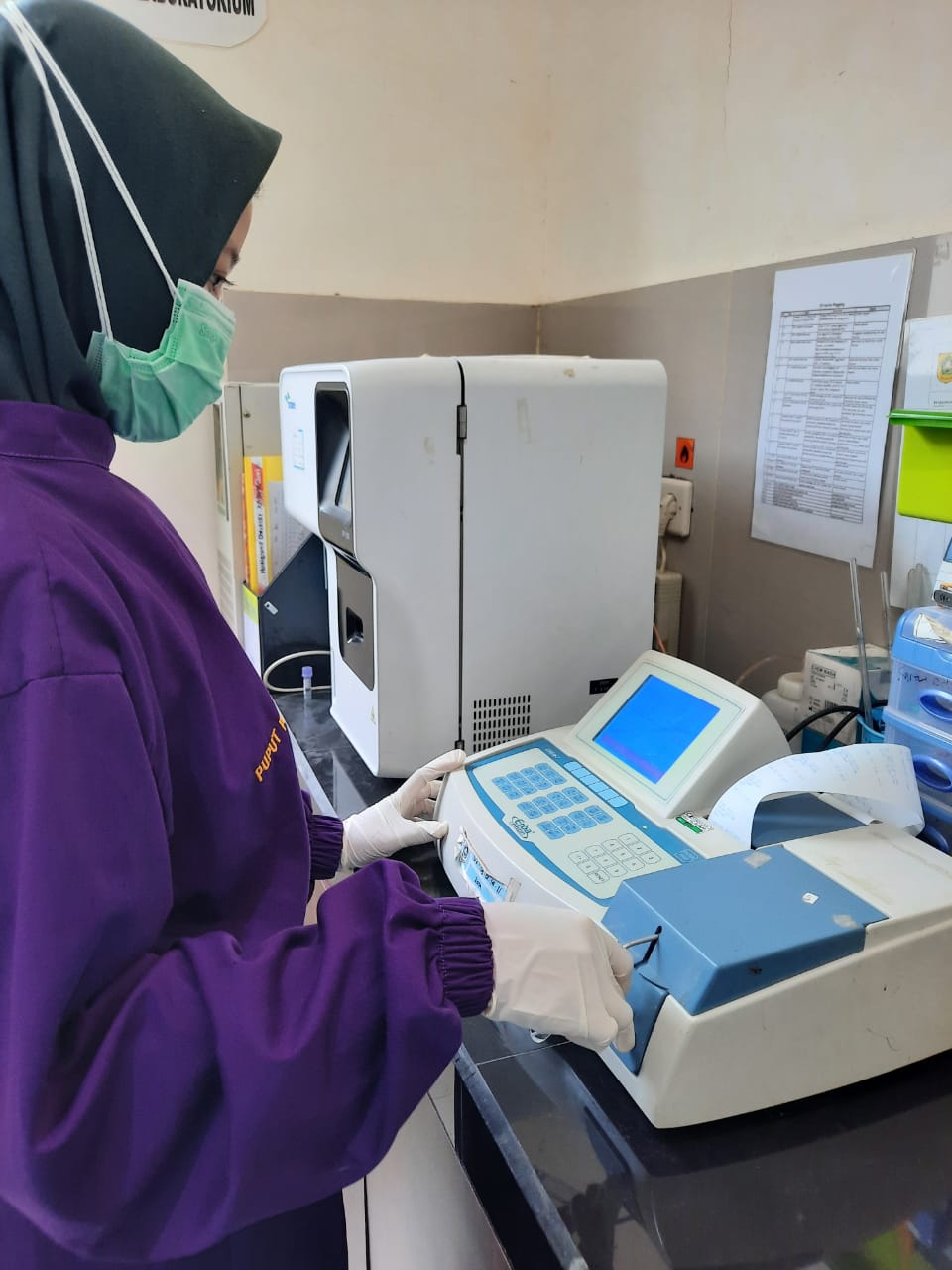 INOVASI SIMPUL PUSKESMAS LEUWILIANGInovasi “SIMPUL (SISTEM INFORMASI PELAYANAN UNIT LABORATORIUM) PUSKESMAS  LEUWILIANG” merupakan inovasi yang menjawab tantangan layanan digital secara cepat dan mudah dengan kegiatan utamanya berupa pelayanan laboratorium yang ditujukan untuk masyarakat luas dengan memberikan kemudahan untuk mendapatkan informasi pelayanan di laboratorium berupa hasil laboarotium melalui aplikasi online via Whatsapp. Hal ini dilakukan juga sebagai upaya mengurangi resiko penularan Covid-19 dengan mengurangi kerumunan.